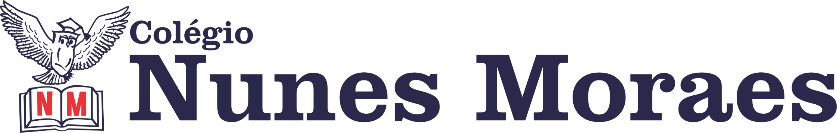 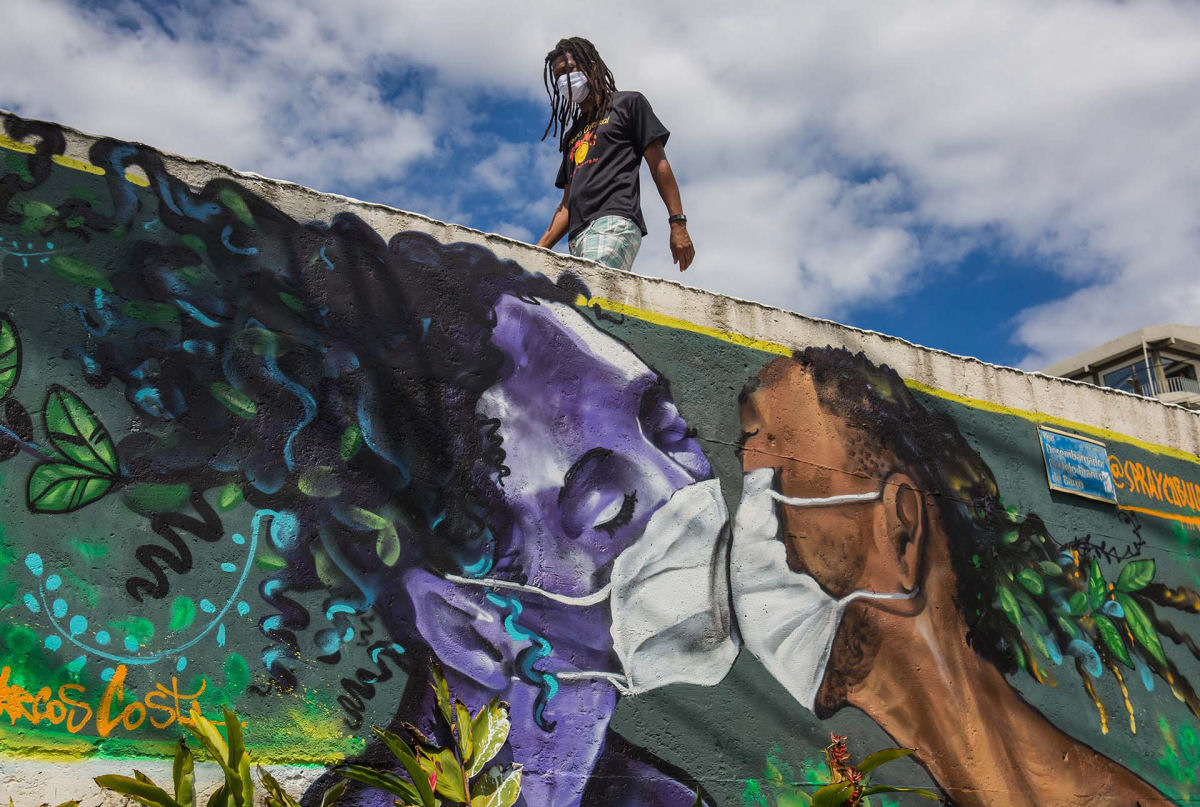 Grafite do artista Marcos Costa, também conhecido como Spraycabuloso, na favela Solar do Unhão, em Salvador, Brasil.Boas aulas. ►1ª AULA: 13h -13:55’   -   FÍSICA 1 – PROFESSOR: WALTER BARROS   FRENTE 1 – CAPÍTULOS 8, 9, 10 -  REVISÃO DE CALORIMETRIA Passo 1 – Assista à aula do professor Walter Barros pelo link abaixo, para acompanhar a resolução dos  exercícios.https://youtu.be/vEbMjSacMtkPasso 2 – Como atividade de sala, resolva a questão 4, página 2, aula 9. Ponha as respostas e cálculos em seu caderno. *Faça interação com seu professor via whatsapp para tirar dúvidas.*Envie foto da atividade realizada  para FLY NUNES MORAES. Escreva a matéria, seu nome e seu número em cada página.►2ª AULA: 13:55’-14:50’  - HISTÓRIA 1   –  PROFESSOR  PAULO ALEXANDRINO     AULA 26 – REVOLUÇÃO AMERICANAORIENTAÇÕES GERAIS:1º passo: Conectar-se  ao Google Meet pelo link enviado pelo professor no grupo do whatsapp. Por meio do uso da ferramenta Google Meet será feita uma exposição sobre a Revolução Americana pelo professor, com uso de aula expositiva e power point.Caso você não consiga acessar a aula pelo google meet,  comunique-se com a coordenação e assista à videoaula no link abaixo:https://youtu.be/FGAZPOf6oPg2º passo:  Realizar as Atividades para Sala 01 e 02, consultando a(s) página(s) 11 e 12 do seu livro ou portal do SAS. *Envie foto das atividades resolvidas para FLY NUNES MORAES. Escreva a matéria, seu nome e seu número em cada página.Atividade de casa: Atividades Propostas:  questões 01, 03 e 05, da(s) página(s)12 e 13. (OBS: Enviar ao Professor na 1ª aula da semana seguinte).►3ª AULA: 14:50’-15:45’  -  MATEMÁTICA 1  -  PROFESSOR BETOWER MORAIS    FRENTE 1 – AULA 13 -  JUROS SIMPLES ORIENTAÇÕESPasso 1 – Assista à videoaula pelo link: https://www.youtube.com/watch?v=YHFAeGkBHZIPasso 2 – Após assistir a vídeo aula, dirija-se par a sala do google meet para acompanhar as resoluções e comentários das questões das atividades de sala da página 2 de sua apostila 4.Passo 3 – Como atividade de sala, resolva em seu caderno as questões 03 e 04 das atividades propostas da página 3. *Envie foto das atividades resolvidas para FLY NUNES MORAES. Escreva a matéria, seu nome e seu número em cada página. Faça interação com seu professor através do WhatsApp durante seu período de aula.►INTERVALO: 15:45’-16:10’   ►4ª AULA:   16:10’-17:05’   -  HISTÓRIA 1 –  PROFESSOR  PAULO ALEXANDRINO  AULA 26 – REVOLUÇÃO AMERICANA ORIENTAÇÕES GERAIS:1º passo: O aluno, deve se conectar ao Google Meet pelo link enviado pelo professor no grupo do whatsapp. Por meio do uso da ferramenta Google Meet será feita uma exposição sobre a Revolução Americana pelo professor, com uso de aula expositiva e power point.Caso você não consiga acessar a aula pelo google meet,  comunique-se com a coordenação e assista à videoaula no link abaixo:https://youtu.be/FGAZPOf6oPg►5ª AULA:   17:05’ – 18:00’   -  FÍSICA 1 – PROFESSOR: WALTER BARROS  FRENTE 1  CAPÍTULOS  8, 9 E 10 - CALORIMETRIA  - REVISÃO 1ºpasso: Assista  à videoaula do professor Walter Barros  pelo link abaixo  e acompanhe a resolução de exercícios (aula 8 – p. 11 – questões 1 e 3), (aula 8 p. 13 – questão 7)              ( aula 10 p. 7 – questão 2). https://youtu.be/pkiazrRQWlg2ºpasso: Como atividade de sala, resolva as questões 6 e 7 – p. 8 aula 10. Ponha as respostas e cálculos em seu caderno. *Envie foto das atividades resolvidas para FLY NUNES MORAES. Escreva a matéria, seu nome e seu número em cada página.Faça a interação com seu professor, através do WhatsApp, para retirar suas dúvidas.►6ª AULA:    18:00’  - 18:55’    -  GEOGRAFIA 2  -    PROFESSOR ABRAÃO ARAÚJO AULA 13 – CLIMATOLOGIA I: ELEMENTOS E FATORES DO CLIMA. (CONTINUAÇÃO) / CAPÍTULO 14 – CLIMATOLOGIA IIPasso 01 – Acesse link Google Meet para participar da aula sobre climatologia.  Caso você não consiga acessar a aula pelo google meet,  comunique-se com a coordenação e assista à videoaula no link abaixo:https://www.youtube.com/watch?v=QFMhJhc_w7IPasso 02  – Resolução de questões via MEETSe não conseguir acessar a aula online, aguarde seu professor indicar as questões. Resolva-as e envie foto para FLY NUNES MORAES. Atividade de casa - Atividade página 50 e 51. (acesso via portal)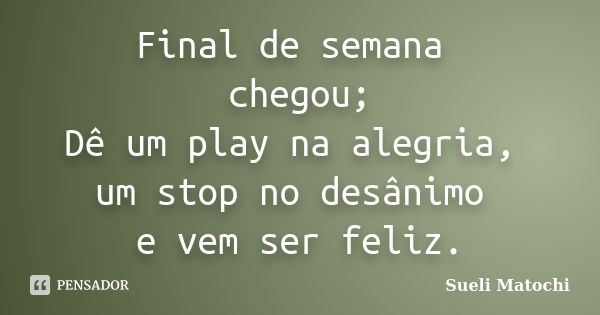 